AVALIAÇÃO DISCDINÂMICA DA ILHA    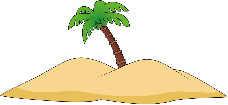 Se você fosse levado para uma ilha deserta, 
quem seriam as 5 pessoas que você levaria consigo?QUEM VOCÊ LEVARIA?					MOTIVO?_____________________________        _____________________________________________________________________________        _____________________________________________________________________________        _____________________________________________________________________________        _____________________________________________________________________________        ________________________________________________QUEM VOCÊ NÃO LEVARIA?					MOTIVO?_____________________________        _____________________________________________________________________________        _____________________________________________________________________________        _____________________________________________________________________________        _____________________________________________________________________________        ________________________________________________Mais me defineMais me defineMais me defineMais me defineMais me defineMenos me defineMenos me defineMenos me defineMenos me defineMenos me define123412341122334455667788991010111112121313141415151616171718181919202021212222232324242525PontosPontosDISCDISC